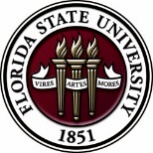 Upcoming EventsNew Postdoctoral Scholar Orientation Honors, Scholars & Fellows House, Room 4003, Great HallDate: August 16, 2017, 8:30 AM – 3:00 PMClick here to Register until August 13th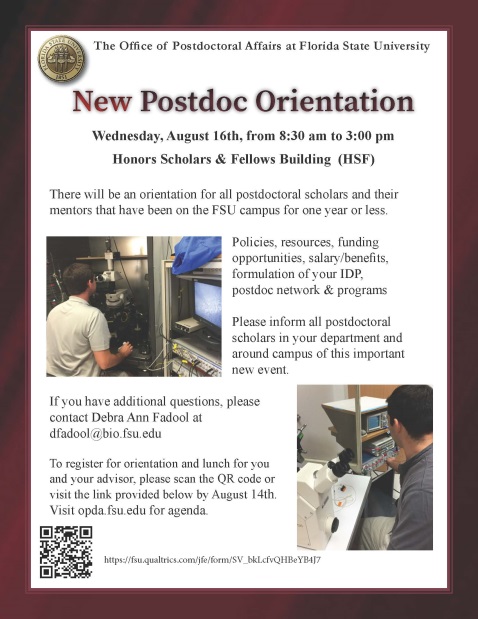 All postdocs that have been on campus for one year or less are required to attend a new postdoctoral orientation.  Older postdocs are welcome to attend but it is not mandatory. During orientation you will have the ability to meet fellow postdoctoral scholars on campus as part of the postdoctoral association (PDA), interface with human resources (HR) staff to ask questions about benefits, meet the director of the office of postdoctoral affairs to hear about travel scholarships and other opportunities supported by the university’s main office for postdocs, and develop your independent development plan (IDP) with your advisor.  You will also be provided several text book sources on career development and navigating your postdoctoral training, and advisors will be provided a mentoring workbook.Download Postdoc Orientation Agenda here.Fall 2017 PIE Teaching Conference/TA OrientationRegistration is now open for the annual fall Program for Instructional Excellence (PIE) TA Orientation/Teaching Conference. This event is held Wednesday & Thursday the week prior to the first week of classes each fall. This conference includes sessions that provide graduate students & postdoctoral scholars with teaching policy training requirements as stated in the University-wide TA Standards along with best practices in grading, communicating with students, encouraging critical thinking in the classroom, and Blackboard and technology usage.Note: Teaching Postdoctoral Scholars, if you have not attended a PIE TA Orientation before, you are required to attend the full two days of the conference/orientation!Where is it held: New Classroom Building, HCB 101When: Wednesday, August 23, 2017, 9:00 AM – 4:00 PM 	 Thursday, August 24, 2017, 9:00 AM – 3:00 PMTo register to attend the fall 2017 PIE Teaching Conference/TA Orientation, click here: https://fsu.qualtrics.com/jfe/form/SV_3m8pmfGZUHL2klLHaving Trouble or Have Questions about Filling out Your Postdoctoral Annual Evaluation?  KIN Life Science Building, Room 2057, 12:00 – 1:00 PM, August, 14th, 2017Postdoctoral annual reviews across the university are due on September 1st.  If you have not completed a review before, this is a nice noon workshop (lunch provided!) where Dr. Kay Jones will discuss the following (all disciplines are welcome!):Tips for self-assessment of strengths and areas for improvement. Integration of project-based goals with your long-term career development goals. Asking questions about your evaluation to get the most specific feedback from your advisor. Implementing the feedback with specific action items. Managing upward. Are there a few specific changes you and your advisor can make that will help you implement the feedback and attain your goals?Alumni Made Good: A Scientific Editor’s Tips for Getting Your Paper Published and Finding a Job in PublishingKIN Life Science Building, Room 2057, 12:00 – 1:00 PM, September 1stPresenter: FSU Alumna Shawnna Buttery, PhD (Scientific Editor, Cell Reports)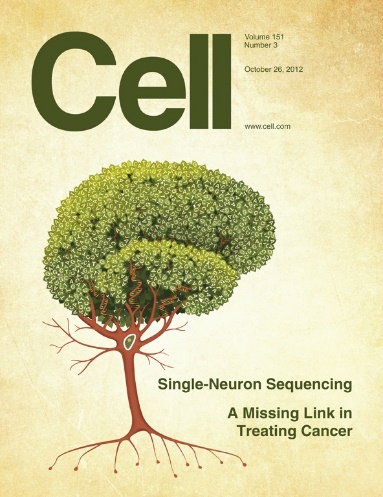 Ever wonder what it would be like to be an editor at a scientific journal or publisher?  Please join the Department of Biological Sciences as they welcome back FSU Alumna, Dr. Shawnna Buttery for an ‘Alumni Made Good’ talk on Friday September 1, 2017 from 12:00 – 1:00 PM at the King Life Sciences Building, Room 2057. Dr. Shawnna Buttery, is the Scientific Editor at Cell Reports.   Although the talk will be directed toward the Life Sciences, all Postoctoral Scholars and senior Graduate Students are welcome.Dr. Shawnna Buttery (@yeastgrrl) joined the Cell Reports team as a Scientific Editor in August 2016. She previously worked for Elsevier’s BBA journals. Her training in the laboratory was in cell biology, studying the cytoskeleton in worm sperm as a grad student at FSU and in budding yeast as a postdoc at Dana Farbor Cancer Institute. Biological Science/Neuroscience Postdoctoral Mentoring Workshop & LunchKIN Life Science Building, Room 2057, 12:00 – 1:00 PMPlease mark your calendar for the fall 2017 through spring 2018 workshops. This is a special faculty-led monthly workshop for Postdoctoral Scholars hosted by the department of Biological Science and the Program in Neuroscience. Although the career focus will be directed to the Life Sciences, all Postdoctoral Scholars and senior Graduate Students are welcome. Sandwiches will be served over the lunch hour during the workshops. Dates are listed below. Please continue to check website for presenters and their topics as workshops are formulated.  For questions, please contact Drs. Erminia Fardone or Kay Jones. No registration required.Special travel opportunitiesFaseb Science Research ConferencesPlease click here to view and register for Science Research Conferences hosted by FASEB. Registration deadlines vary based on conference date.18th International conference on alzheimer’s drug discoverySeptember 11-12, 2017, Jersey City, NJ (across from NYC on the Hudson)The purpose for this annual Alzheimer’s Drug Discovery Foundation (ADDF) conference is to accelerate the development of innovative treatments for Alzheimer’s disease, related dementias and cognitive aging.The two-day meeting is organized around four sub-topics: Neuroinflammation; Neuroprotection and Neutral Regeneration; Epigenetics and Cognitive Enhancing; and Misfolded Proteins and Proteostasis.For more information, please visit: http://www.worldeventsforum.com/addf/addrugdiscovery/.Click Here to register for conference. Early bird registration ends Aug 11. Download flyer here.The National diversity in stem conferenceSACNAS – Society for Advancement of Chicanos/Hispanics & Native Americans in ScienceThe conference motivates, inspires and engages participants to achieve their highest goals in pursuing education and careers in STEM fields. Conference programming is specifically tailored to support undergraduate and graduate students, postdoctoral researchers, and career professionals at each transition stage of their career as they move towards positions of science leadership. The 2017 SACNAS Conference will be held October 19-21, 2017 at the Salt Lake Palace Convention Center in Salt Lake City, Utah. Registration is now openFor more information and to register for the conference, please click here. Pre-registration Deadline: Thursday, October 5, 2017.FellowshipsPostdoctoral Program in Environmental ChemistryDeadline: August 29, 2017Life Sciences Research FoundationApplications open: Wed. September 6, 2017. Deadline: October 1, 2017 8 PM (EST)Marie Currie Individual FellowshipThis Fellowship would lead to a 2-year post doctorate contract to perform cutting-edge research in a young innovative French company in Paris while being trained in business & entrepreneurship.Application submission deadline: September 14, 2017, 11:00 AM EDTMathematical Sciences Postdoctoral Research Fellowships (MSPRF)Deadline: October 18, 2017 by 5 PMNHC FellowshipsDeadline: By midnight EDT, October 18, 2017Mathematical Sciences Research Institute Fellowship (MSRI)Deadline: December 1, 2017Index of Postdoc Fellowships in the Life Sciences (Broad Institute)Use the following databases to identify additional opportunities (click on the links) – Pivot, Foundation CenterJobsBelow is a sampling of open positions in the United States -Assistant Professor – Department of MedicineStony Brook West Campus/HSC – Stony Brook, NYResearch ScientistPhilips, Andover, MAAssistant Professor – Oncological Sciences	University of Utah, Salt Lake City, UTScientist – Early Pipeline ResearchJuno Therapeutics, Seattle, WAAssistant Professor – BiostatisticsUniversity of Florida, Gainesville, FLPrincipal Scientist – Research & DevelopmentAlcon Labs, Fort Worth, TXBelow is a sampling of open positions around the world -Canada: Assistant Professor in Clinical Pharmacology                University of Montreal	    Assistant Clinical Professor – in Pharmacy & Pharm Science	    University of Alberta, Faculty of Pharmacy & Pharmaceutical Sciences	    Tenure Track Assistant Professor – Human Motor Control & Learning                University of Waterloo, Department of Kinesiology, Applied Health Sciences Faculty	    Assistant Professor – REHAB Occupational Therapy	    University of Alberta, Department of Occupational Therapy	    Tenure Track Assistant Professor – Cardiovascular Physiology	    University of Waterloo, Department of Kinesiology, Applied Health Sciences Faculty	    Assistant Professor – Department of Medicine	    University of Alberta, Faculty of Medicine & Dentistry	    Assistant Professor – Division of Developmental Pediatrics	    University of Alberta, Faculty of Medicine & DentistryChina:   Academic Track Assistant Professor – Biomedical Sciences  	   Zhejiang University, Haining ChinaHong Kong: Tenure-Track Non-Clinical Assistant Professor – School of Biomedical Sciences	          Hong Kong University, School of Biomedical SciencesIceland: Researcher – Faculty of Pharmacy	   University of Iceland, Faculty of Pharmacy	   Expert in Molecular Biology – Experimental Pathology	   University of Iceland, Experimental PathologyJapan:    Assistant Professor in the Graduate School of Biomedical & Health Sciences	    Hiroshima University, Graduate School of Biomedical & Health SciencesNorway: Head Engineer at Electron Microscopy Core Facility	    University of Oslo, Department of Biosciences (IBV)Singapore: Assistant Professor for Bio-Behaviorist	        Duke NUS Medical School, Academic Medicine Research Institute	        Assistant Professor – Center for Aging Research & Education	        Duke NUS Medical School, Center for Aging Research & EducationSwitzerland: PhD in Biomedical Engineering	           University of Basel, Adaptable MRI Technology	          Faculty Position – Gene Therapy of the Nervous System	          Swiss federal Institute of Technology Lausanne, Life SciencesUnited States: Assistant Professor of Research – Center for Craniofacial Molecular Biology		 University of Southern California (USC), Biomedical Sciences		 Assistant Professor – Clinical Occupational Therapy		 University of Southern California		 Assistant Professor – Research Emergency Medicine		 University of Southern California, Department of Emergency Medicine		 Clinical Assistant Professor – Pediatrics		 University of Southern California, Department of PediatricsClick here for featured Biology careers Subscribe to receive personalized job announcement emails: 
Florida State University Bio CareersAcademic KeysPhD JobsFierce Biotech JobsASBMB - American Society for Biochemistry and Molecular Biologyhttp://www.asbmb.org/careers/  (career information)Career Development Webinars and Blogs‘It’s the Cover Letter, Stupid’Read an article where the author explains how your objective is to get an interview. So make sure your letter isn’t just informational, but persuasive. From computation to the ocean, a scientist finds his fitRead an article on how an oceanographer’s technology background brings his whale watching to the next level.How to Be Proactive in Your Mentoring Relationships – National Postdoctoral Association http://www.nationalpostdoc.org/?page=ProactiveVersatile PhD
This site helps graduate students and new PhD’s identify, prepare for, and excel in possible non-academic careers.
Click here to learn more.  Click here to join
Free NPA Membership
FSU is a sustaining member of the National Postdoctoral Association (NPA). This membership provides free affiliate membership to all FSU postdoctoral scholars. Benefits of joining the NPA include:A subscription to the NPA’s official quarterly newsletterReduced registration fees to the NPA Annual MeetingEligibility for the NPA Travel Award ProgramProfessional & Leadership DevelopmentNetworking opportunities with colleagues nationwideIf you are interested in joining the National Postdoctoral Association, click here.Please email opda-info@fsu.edu if you encounter any problems.For previous issues, click here!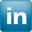 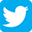 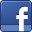 DatePresenterTitleMonday Aug. 14, 2017Dr. Kay JonesGetting the most out of your annual evaluation.Friday Sept. 1, 2017Dr. Shawnna ButteryA scientific editor’s tips for getting your paper published and finding a job in publishing.Monday Oct. 9, 2017TBAMonday Nov. 13, 2017TBAMonday Dec. 11, 2017TBATuesday Jan. 16, 2018TBAMonday Feb. 12, 2018TBAMonday Mar. 5, 2018TBAOral Competition – 10 AMMonday April 9, 2018TBA